Lorem ipsum dolor sit amet, consectetur adipiscing elit. Sed at pulvinar nisi, et dignissim nunc. Proin sagittis mi mauris, non consequat lectus viverra et. In rhoncus lacus quis erat vestibulum mattis. Etiam eu erat sed felis 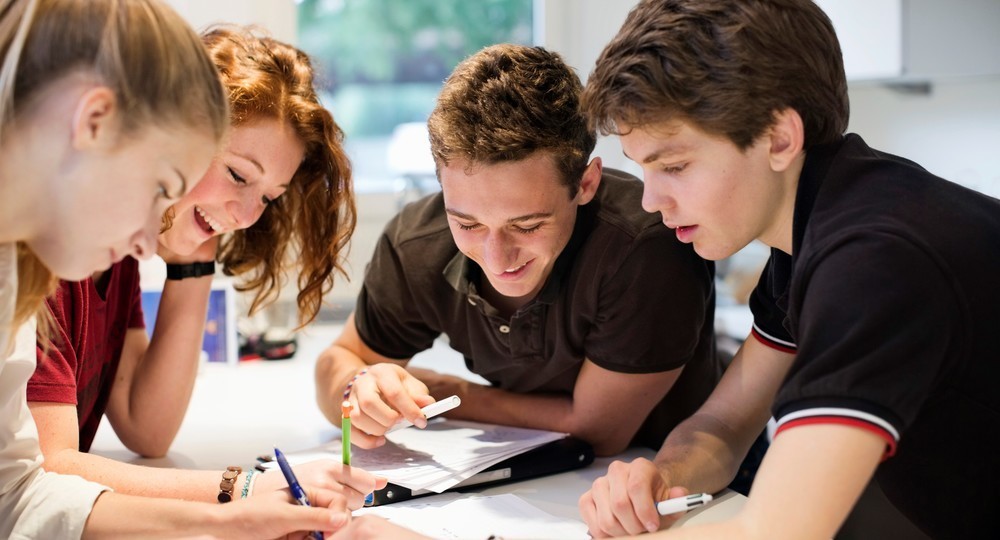 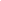 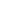 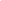 Lorem ipsum dolor sit amet, consectetur adipiscing elit. Sed at pulvinar nisi, et dignissim nunc. Proin sagittis mi mauris, non consequat lectus viverra et. In rhoncus lacus quis erat vestibulum mattis. Etiam eu erat sed felis vehicula dignissim. Sed id massa non augue lacinia rutrum. Donec pellentesque et elit sed fringilla. Suspendisse potenti. Nunc laoreet lorem eros, eget sagittis ipsum hendrerit sit amet. In hac habitasse platea dictumst. 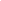 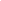 Duis tortor quam, euismod nec porta ac, tincidunt et risus. Maecenas convallis metus luctus efficitur pellentesque. Vivamus dictum turpis lobortis, sodales mauris non, fringilla lorem. Suspendisse dui nisi, posuere non ex sed, mattis pellentesque purus. Aliquam scelerisque id augue sed accumsan. Phasellus eu lacus tortor. Nulla consequat in enim ac posuere. Proin sollicitudin bibendum efficitur.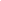 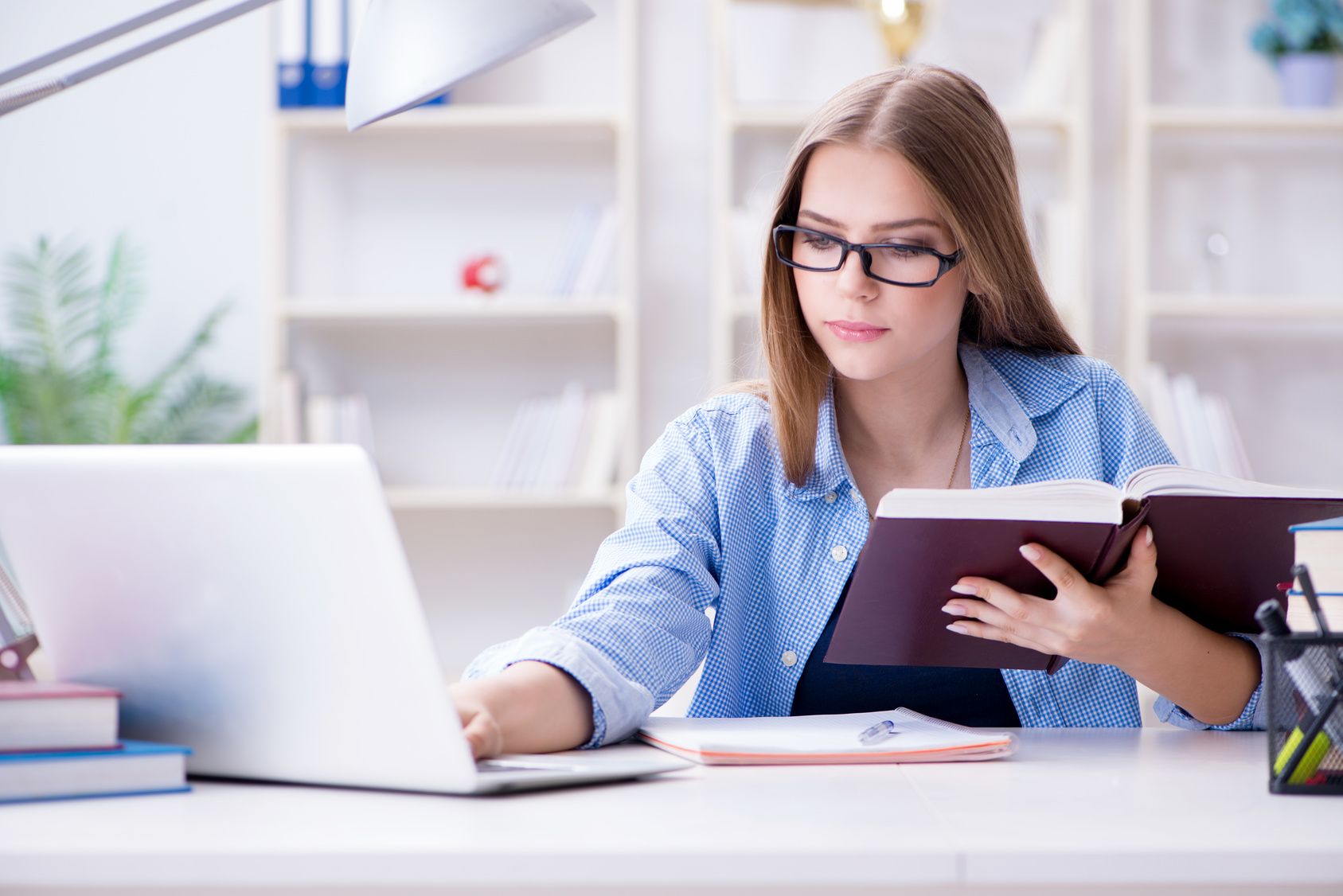 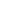 Lorem ipsum dolor sit amet, consectetur adipiscing elit. Sed ac sapien erat. Morbi pharetra sem vel nulla fringilla sagittis. Morbi molestie sem ipsum, vitae eleifend augue bibendum et. Cras faucibus tempus arcu. Quisque pellentesque, est sit amet tincidunt congue, quam nisi fermentum libero, congue pretium odio leo sit amet odio. Pellentesque id odio et ipsum imperdiet tristique ac vitae est. Interdum et malesuada fames ac ante ipsum primis in faucibus. Nulla ac tellus sit amet augue faucibus scelerisque. Quisque condimentum mauris dignissim tortor vehicula commodo. Sed augue sapien, iaculis eu mauris a, placerat sagittis augue. Praesent sodales laoreet rhoncus. Duis eu augue libero. Vivamus feugiat velit orci, sed placerat ex malesuada vel. Etiam a nunc mi.Curabitur mattis blandit erat, sit amet rutrum quam volutpat at. Nullam quis sollicitudin metus. Donec rhoncus lacus ut enim eleifend, eget vestibulum arcu sagittis. Duis aliquam magna sed lacinia aliquet. Nulla faucibus et tellus et faucibus. Quisque ultrices, libero sed ultricies accumsan, nulla augue commodo felis, a bibendum ex mi id tortor. Sed rhoncus odio vel sem ullamcorper, eu molestie sem pharetra. Cras eu placerat velit.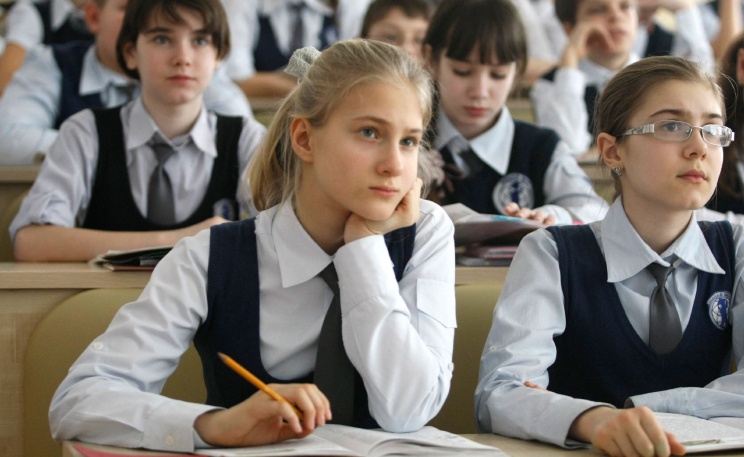 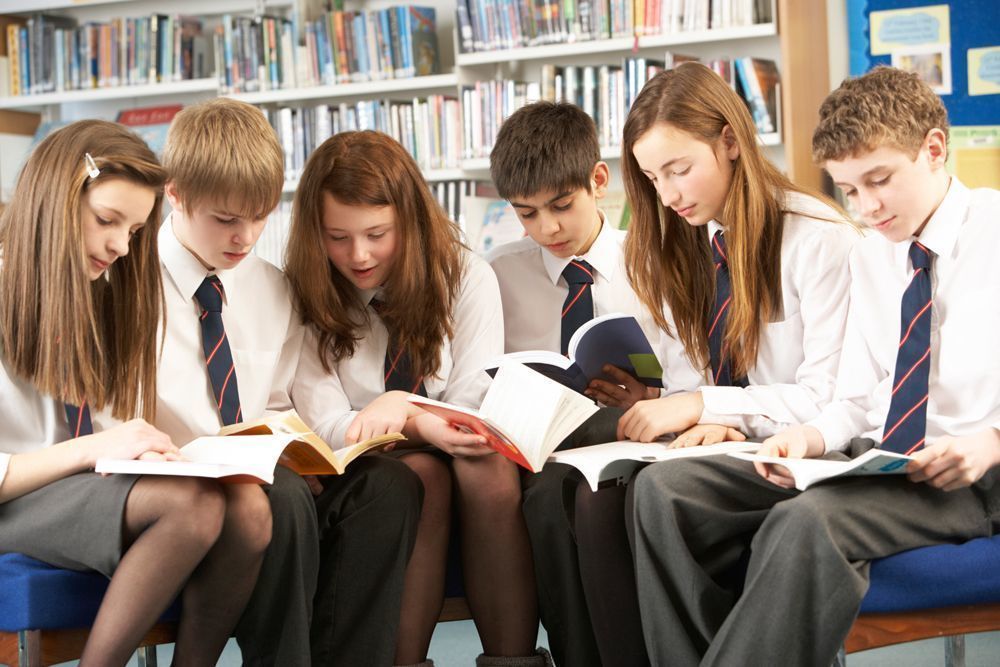 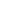 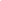 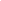 